安徽博联电力工程有限公司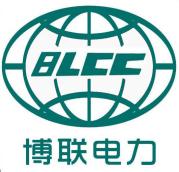    户 外 真 空 断 路  器 试 验 报 告 单                             日期    年   月   日   天气  温度  ℃装置地点：         有限公司                              运行编号：装置地点：         有限公司                              运行编号：装置地点：         有限公司                              运行编号：装置地点：         有限公司                              运行编号：装置地点：         有限公司                              运行编号：装置地点：         有限公司                              运行编号：装置地点：         有限公司                              运行编号：真空开关铭牌型号ZW32-12/630电压12   KV制造厂名真空开关铭牌开断容量        MVA电流  KA出厂日期真空开关铭牌开断电流25     KA重量    Kg制造编号绝缘电阻（MΩ）二﹑接触电阻（µΩ）三﹑交流耐压：（包括真空开关真空度检查）四、结论分析：                   合格，符合送电运行条件。试验员：                                     编制日期：  年  月  日绝缘电阻（MΩ）二﹑接触电阻（µΩ）三﹑交流耐压：（包括真空开关真空度检查）四、结论分析：                   合格，符合送电运行条件。试验员：                                     编制日期：  年  月  日绝缘电阻（MΩ）二﹑接触电阻（µΩ）三﹑交流耐压：（包括真空开关真空度检查）四、结论分析：                   合格，符合送电运行条件。试验员：                                     编制日期：  年  月  日绝缘电阻（MΩ）二﹑接触电阻（µΩ）三﹑交流耐压：（包括真空开关真空度检查）四、结论分析：                   合格，符合送电运行条件。试验员：                                     编制日期：  年  月  日绝缘电阻（MΩ）二﹑接触电阻（µΩ）三﹑交流耐压：（包括真空开关真空度检查）四、结论分析：                   合格，符合送电运行条件。试验员：                                     编制日期：  年  月  日绝缘电阻（MΩ）二﹑接触电阻（µΩ）三﹑交流耐压：（包括真空开关真空度检查）四、结论分析：                   合格，符合送电运行条件。试验员：                                     编制日期：  年  月  日绝缘电阻（MΩ）二﹑接触电阻（µΩ）三﹑交流耐压：（包括真空开关真空度检查）四、结论分析：                   合格，符合送电运行条件。试验员：                                     编制日期：  年  月  日试验人：                                        试验负责人：年    月     日                                   年    月     日试验人：                                        试验负责人：年    月     日                                   年    月     日试验人：                                        试验负责人：年    月     日                                   年    月     日试验人：                                        试验负责人：年    月     日                                   年    月     日试验人：                                        试验负责人：年    月     日                                   年    月     日试验人：                                        试验负责人：年    月     日                                   年    月     日试验人：                                        试验负责人：年    月     日                                   年    月     日